ПЛАН И РАСПОРЕД ПРЕДАВАЊАП1, П2, ...., П15 – Предавање прво, Предавање друго, ..., Предавање петнаесто, Ч – ЧасоваШеф  Катедре  за  интерну  медицину  :Проф.др Сњежана Поповић-Пејичић , дописни члан АНУРС-а 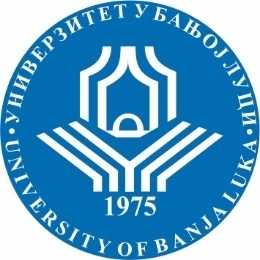 УНИВЕРЗИТЕТ У БАЊОЈ ЛУЦИМЕДИЦИНСКИ ФАКУЛТЕТКатедра за интерну медицинуШколска годинаПредметШифрапредметаСтудијски програмЦиклус студијаГодина студијаСеместарБрој студенатаБрој група за вјежбе2023/2024.Интерна медицинаИСМО7ИТМMeдицинаПрвиЧетвртаVIIСедмицаПредавањеТематска јединицаДанДатумВријемеМјесто одржавањаЧНаставникIП1Кардиоваскуларне болести као цјелина, етиологија, патогенеза, прогноза, социјално економски значај:анатомија и физиологија срца, проводни систем срца; клиничка слика кардиолошких болесника.ПонедјељакЧетвртак 16.10.202319.10.20238:00-10:15 8:00-9:30 УКЦ  Сала 25Академик Проф. др Д. ВулићIIП2Неинвазивне технике сликања срца: ЕКГ, ЕХО, тест оптерећења, нуклеарна кардиологија, дијагностичка катетеризација срца и ангиографија.ПонедјељакЧетвртак23.10.202326.10.20238:00-10:15 8:00-9:30УКЦ  Сала 25Проф. др А. ЛазаревићIIIП3Урођене и стечене срчане грешке, клиничка слика, дијагностика и лијечење.ПонедјељакЧетвртак30.10.202302.11.2023.8:00-10:15 8:00-9:30УКЦ  Сала 25Проф. др Т. Ковачевић ПрерадовићIVП4Акутне упале ендокарда, миокарда и перикарда. Бактеријски ендокардитис.ПонедјељакЧетвртак06.11.2023.09.11.2023.8:00-10:15 8:00-9:30УКЦ  Сала 25Проф. др А. ЛазаревићVП5Болести синусног чвора, поремећаји провођења кроз АВ нодус. Брадиаритмије и тахиаритмије.ПонедјељакЧетвртак13.11.2023.16.11.2023.8:00-10:15 8:00-9:30УКЦ  Сала 25Проф. др Т. Ковачевић ПрерадовићVIП6Патогенеза атеросклерозе, превенција и лијечење атеросклерозе. Исхемијска болест срца, акутни коронарни синдром, прехоспитални и хоспитални третман- лијечење.ПонедјељакЧетвртак20.11.2023.23.11.2023.8:00-10:15 8:00-9:30УКЦ  Сала 25Доц.др Бојан Станетић VIIП7Реуматска грозница, етиологија, патогенеза, клиничка слика и лијечење. Тумори срца, срчане манифестације системских болести и трауматске повреде срца.ПонедјељакЧетвртак27.11.2023.30.11.2023.8:00-10:15 8:00-9:30УКЦ  Сала 25Проф. др Т. Ковачевић ПрерадовићVIIIП8Артеријска хипертензија, етиологија, клиничка слика, подјела, дијагностика, лијечење. Хипертензија у трудноћи. Хипертензивна криза.ПонедјељакЧетвртак04.12.2023.07.12.2023.8:00-10:15 8:00-9:30УКЦ  Сала 25Академик Проф. др Д. ВулићIXП9Болести периферних артерија и вена. Плућна тромбоемболија.ПонедјељакЧетвртак11.12.2023.14.12.2023.8:00-10:15 8:00-9:30УКЦ  Сала 25Проф. др А. ЛазаревићXП10Инсуфицијенција лијевог и десног срца, етиологија и клиничка слика, дијагностика и лијечење. Трансплантација срца.ПонедјељакЧетвртак18.12.2023.21.12.2023.8:00-10:15 8:00-9:30УКЦ  Сала 25Проф. др А. ЛазаревићXIП11Кардиомиопатије, етиологија, подјела, клиничка слика, дијагностика и лијечење. Болести аорте.ПонедјељакЧетвртак25.12.2023.28.12.2023.8:00-10:15 8:00-9:30УКЦ  Сала 25Академик Проф. др Д. ВулићПроф. др Т. Ковачевић ПрерадовићXIIП12Запаљенске реуматске болести (реуматоидни артритис, анкилозни спондилитис, Рајтеров синдром, псоријатични артритис, инфективни артритис).Четвртак04.01.2024.8:00-9:30УКЦ  Сала 25Доц. др Љ.Божић-МајсторовићXIIIП13Системске болести везивног ткива и дегенеративни реуматизам, метаболичке болести зглоба.ПонедјељакЧетвртак08.01.2024.11.01.2024.8:00-10:15     8:00-9:30УКЦ  Сала 25Доц. др Љ.Божић-МајсторовићНАДОКНАДАXIVП14Болести једњака, желуца, улкусна болест (етиологија, клиничка слика, дијагностика и лијечење).ПонедјељакЧетвртак15.01.2024.  18.01.2024.8:00-10:15 8:00-9:30УКЦ  Сала 25Проф. др З. МавијаXVП15Болести танког и дебелог цријева, жучне кесе, панкреаса.ПонедјељакЧетвртак22.01.2024.25.01.2024.8:00-10:15 8:00-9:30УКЦ  Сала 25Проф. др З. Мавија